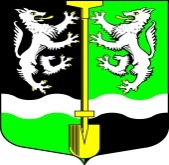 СОВЕТ  ДЕПУТАТОВМУНИЦИПАЛЬНОГО ОБРАЗОВАНИЯСЕЛИВАНОВСКОЕ  СЕЛЬСКОЕ ПОСЕЛЕНИЕВОЛХОВСКОГО МУНИЦИПАЛЬНОГО РАЙОНАЛЕНИНГРАДСКОЙ ОБЛАСТИЧЕТВЕРТОГО СОЗЫВА                                                         РЕШЕНИЕот 09 марта  2021 года                                                                                          № 63РЕШИЛ:1.Рассмотреть на публичных слушаниях Проект актуализированной схемы теплоснабжения муниципального образования Селивановское сельское поселение Волховского муниципального района Ленинградской области.2.Назначить публичные слушания с участием жителей муниципального образования Селивановское сельское  поселение Волховского муниципального района Ленинградской области по рассмотрению Проекта актуализированной схемы теплоснабжения муниципального образования Селивановское сельское поселение Волховского муниципального района Ленинградской области.3.Публичные слушания по рассмотрению Проекта актуализированной схемы теплоснабжения муниципального образования Селивановское сельское поселение Волховского муниципального района Ленинградской области провести 23 марта 2021 года в 16 час.30 мин в здании администрации по адресу: Ленинградская область, Волховский район, п. Селиваново, ул. Советская, д. 7.4.Предложения по Проекту актуализированной схемы теплоснабжения муниципального образования Селивановское сельское поселение Волховского муниципального района Ленинградской области, вынесенные на публичные слушания, могут быть представлены заинтересованными лицами в комиссию по подготовке и проведению публичных слушаний по проекту актуализированной схему теплоснабжения муниципального образования Селивановское сельское поселение Волховского муниципального района Ленинградской области  до 22 марта 2021 года. Прием и учет  предложений от граждан  осуществляет специалист администрации по общим вопросам МСУ муниципального образования Селивановское  сельское поселение по адресу: Ленинградская область, Волховский район, п. Селиваново, ул. Советская д.7, по рабочим дням с 14-00 до 17-005.Опубликовать настоящее решение  в газете «Волховские огни» не позднее, чем за 10 дней до даты проведения публичных слушаний и разместить настоящее решение на официальном сайте муниципального образования Селивановское сельское поселение Волховского муниципального района Ленинградской области.6.Контроль за исполнением настоящего решения возложить на главу администрации МО Селивановское сельское поселение Петрову М.Ф.Глава муниципального образованияСеливановское  сельское  поселение                                        Н.И.ПетровО назначении публичных слушаний по рассмотрению Проекта актуализированной схемы теплоснабжения муниципального образования Селивановское сельское поселение Волховского муниципального района Ленинградской области         В соответствии с Федеральным законом от 06.10.2003 года № 131-ФЗ «Об общих принципах организации местного самоуправления в Российской Федерации», Постановлением Правительства Российской Федерации от 22.02.2012 года № 154 «О требованиях к схемам теплоснабжения, порядку их разработки и утверждения», Уставом муниципального образования Селивановское сельское поселение Волховского  муниципального района Ленинградской области, решением совета депутатов муниципального образования Селивановское сельское  поселение Волховского муниципального района от 18.04.2018 года № 165 «Об утверждении Положения «О публичных слушаниях» МО Селивановское сельское поселение Волховского муниципального района Ленинградской области»  Совет депутатов муниципального образования Селивановское сельское  поселение